Observa y responde ¿Cuántos números aparecen escritos en el recuadro? ¿Cuál número falta? Utiliza los números del recuadro y forma diferentes numeros: Escribe el menor número de 8 cifras que pueda formar:  ¿Cómo se lee? ¿Qué valor tiene el dígito 4 en el número? ¿Qué valor tiene el dígito 6 en el número?  ¿Qué valor posicional tiene el dígito 1? ¿Cuál es la descomposición según el valor posicional de ese número? ¿Cuál es su descomposición aditiva?¿Cuál es su descomposición multiplicativa? 3.  Repite la actividad para el mayor número del recuadro que se puede formar:El menor número formado es 10.345.679 y el mayor 97.654.310  ¿qué relación existe? 4. Escribe tu número de Rut   ¿Cómo se lee?      ¿Cuál de las cifras es la mayor?     ¿Qué posición ocupa esta cifra dentro del númer0?¿Cuánto vale la cifra mayor?      Recuerda!!La última cifra de un número siempre es la primera que se escribe, los números se escriben igual que las palabras de izquierda a derecha, mientras más a la derecha las posiciones van bajando. Así se construye las tablas de valor posicional. El siguiente  esquema  muestra  la ordenación de las cifras de un número en tres categoría:         Los millones                                   Los miles                                                    Las unidades                                                                            4      561   230                                                                Millones      Miles    Unidades 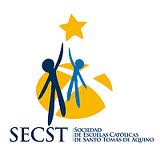 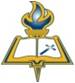 Guía apoyo Grandes NúmerosMatemática Nb 3 (5° años)Depto.: Ed. MatemáticaProfesor/a: Isabel Margarita Gajardo Millas                  4                            3                        8                          5                         7                             0             6                            1                                 9                                CMiDMiUMiCMDMDMUMCDU